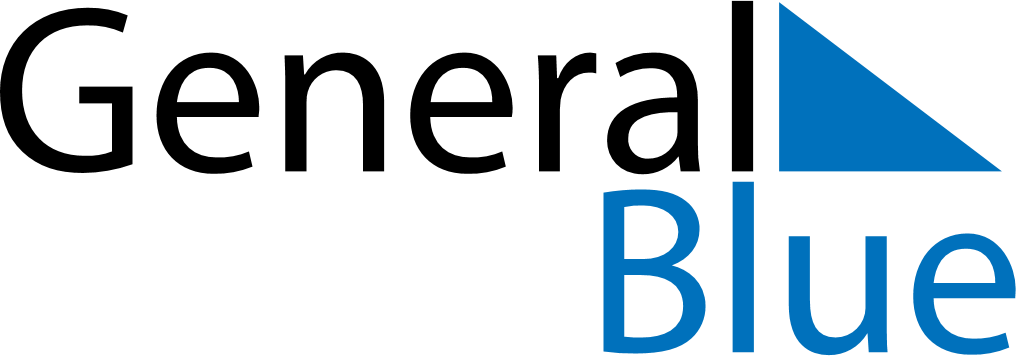 June 2022June 2022June 2022June 2022UkraineUkraineUkraineSundayMondayTuesdayWednesdayThursdayFridayFridaySaturday12334567891010111213141516171718PentecostPentecost19202122232424252627282930Constitution Day